目	录第一部分 单位概况一、主要职能二、单位机构设置及预算单位构成情况三、2024年度单位主要工作任务及目标第二部分 2024年度单位预算表一、收支总表二、收入总表三、支出总表四、财政拨款收支总表五、财政拨款支出表（功能科目）六、财政拨款基本支出表（经济科目）七、一般公共预算支出表八、一般公共预算基本支出表九、一般公共预算“三公”经费、会议费、培训费支出表十、政府性基金预算支出表十一、国有资本经营预算支出预算表十二、一般公共预算机关运行经费支出预算表十三、政府采购支出表第三部分 2024年度单位预算情况说明第四部分 名词解释第一部分 单位概况一、主要职能1、承担本市饲养的种畜禽品种的鉴定和生产经营条件的审查工作。2、承担对引进的国内外优良种畜禽品种进行适应性饲养试验和生产性的测定。3、承担全市家畜品种改良的科技试验、示范和推广工作。4、负责全市家畜新品种及其配套饲养技术的培训、推广工作。5、负责家畜精液的检测，推广使用优良种家畜精液。二、单位机构设置及预算单位构成情况根据单位职责分工，本单位无内设机构。本单位无下属单位。三、2024年度单位主要工作任务及目标家畜改良站承担着我市家畜新品种引进推广、饲养新技术推广和国家良种补贴项目管理等工作，多年来在着力提升我市畜牧业养殖水平、提高养殖户经济效益方面起着重要作用，是纯社会公益型事业单位。2024年度部门主要工作任务及目标：一、服务生猪稳产保供上发挥作用，促进畜牧业发展。努力服务生猪稳产保供工作，推广生猪人工授精技术，着力提高全市生猪人工授精推广水平。通过多种形式，对生猪品种选择、母猪发情鉴定、反复输精、疾病预防等兽医技术进行推广；积极通过“规模场+农户”的方式，帮助小散生猪养殖户解决种猪精液供应难题；通过对生猪规模场、小规模场开展技术指导，提高母猪受胎率和产仔数。二、服务畜牧业绿色发展上发挥作用。积极宣传引导养殖场户开展绿色种养循环，通过生态消纳实现粪污资源化利用；认真协助市畜牧兽医站指导各镇（区、街道）畜禽粪污社会化服务组织建设，加快构建畜禽粪污社会化服务体系；协助市畜牧兽医站开展牧草养猪工作，加快典型培育和辐射带动。在服务畜牧业转型升级上发挥作用。积极参与畜禽养殖污染专项整治工作，加强与镇、部门的沟通联系，及时反馈信息，第一时间收集汇总相关报表和资料，积极参与一线督查，倾心倾力投入畜禽养殖污染整治提升工作，从人员、时间、精力上给予重点倾斜、提供充分保障。三、是不断加强市场监管。通过定期和不定期对精液发放点的精液质量进行抽查，对组织技术人员深入场（户）开展技术指导，主推二元母猪选育及配种技术、仔猪保育技术、三元商品猪饲养管理技术、疫病综合防治技术等，切实解决生产实际问题。第二部分2024年度如皋市家畜改良站单位预算表注：本单位无政府性基金预算，也没有使用政府性基金安排的支出，故本表无数据。注：本单位无国有资本经营预算支出，故本表无数据。注：1.“机关运行经费”指行政单位（含参照公务员法管理的事业单位）使用一般公共预算安排的基本支出中的日常公用经费支出，包括办公及印刷费、邮电费、差旅费、会议费、福利费、日常维修费、专用材料及一般设备购置费、办公用房水电费、办公用房取暖费、办公用房物业管理费、公务用车运行维护费及其他费用等。2.本单位无一般公共预算机关运行经费支出，故本表无数据。注：本单位无政府采购支出，故本表无数据。第三部分 2024年度单位预算情况说明一、收支预算总体情况说明如皋市家畜改良站2024年度收入、支出预算总计183.61万元，与上年相比收、支预算总计各增加2.76万元，增长1.53%。其中：（一）收入预算总计183.61万元。包括：1．本年收入合计183.61万元。（1）一般公共预算拨款收入183.61万元，与上年相比增加2.76万元，增长1.53%。主要原因是工资津补贴政策性调整。（2）政府性基金预算拨款收入0万元，与上年预算数相同。（3）国有资本经营预算拨款收入0万元，与上年预算数相同。（4）财政专户管理资金收入0万元，与上年预算数相同。（5）事业收入0万元，与上年预算数相同。（6）事业单位经营收入0万元，与上年预算数相同。（7）上级补助收入0万元，与上年预算数相同。（8）附属单位上缴收入0万元，与上年预算数相同。（9）其他收入0万元，与上年预算数相同。2．上年结转结余为0万元。与上年预算数相同。（二）支出预算总计183.61万元。包括：1．本年支出合计183.61万元。（1）社会保障和就业支出（类）支出13.2万元，主要用于机关事业单位养老保险和职业年金的支出。与上年相比增加0.15万元，增长1.15%。主要原因是工资津补贴政策性调整。（2）卫生健康支出（类）支出6.6万元，主要用于社会医疗保险。与上年相比增加0.07万元，增长1.07%。主要原因是工资津补贴政策性调整。（3）农林水支出（类）支出118.1万元，主要用于日常人员经费支出和公用经费支出。与上年相比增加2.54万元，增长2.2%。主要原因是工资津补贴政策性调整。（4）住房保障支出（类）支出45.71万元，主要用于公积金、购房补贴和提租补贴支出。与上年预算数相同。2．年终结转结余为0万元。二、收入预算情况说明如皋市家畜改良站2024年收入预算合计183.61万元，包括本年收入183.61万元，上年结转结余0万元。其中：本年一般公共预算收入183.61万元，占100%；本年政府性基金预算收入0万元，占0%；本年国有资本经营预算收入0万元，占0%；本年财政专户管理资金0万元，占0%；本年事业收入0万元，占0%；本年事业单位经营收入0万元，占0%；本年上级补助收入0万元，占0%；本年附属单位上缴收入0万元，占0%；本年其他收入0万元，占0%；上年结转结余的一般公共预算收入0万元，占0%；上年结转结余的政府性基金预算收入0万元，占0%；上年结转结余的国有资本经营预算收入0万元，占0%；上年结转结余的财政专户管理资金0万元，占0%；上年结转结余的单位资金0万元，占0%。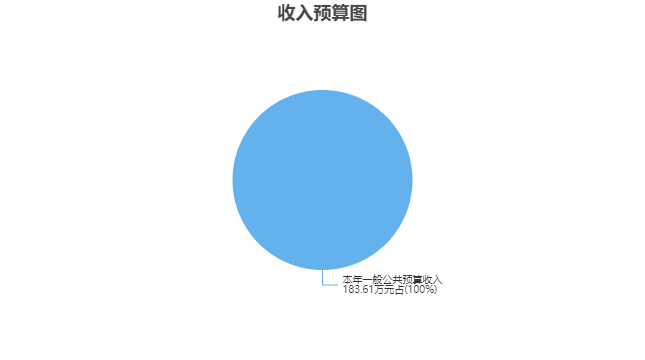 三、支出预算情况说明如皋市家畜改良站2024年支出预算合计183.61万元，其中：基本支出180.91万元，占98.53%；项目支出2.7万元，占1.47%；事业单位经营支出0万元，占0%；上缴上级支出0万元，占0%；对附属单位补助支出0万元，占0%。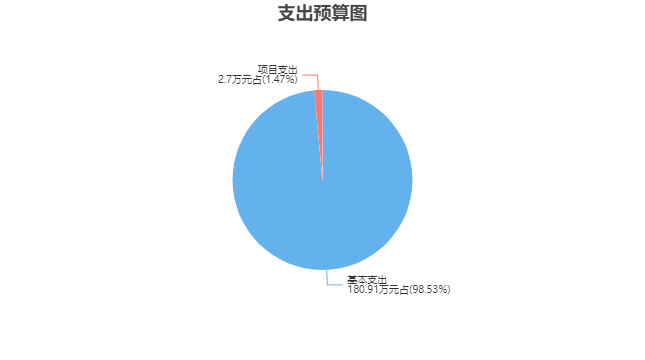 四、财政拨款收支预算总体情况说明如皋市家畜改良站2024年度财政拨款收、支总预算183.61万元。与上年相比，财政拨款收、支总计各增加2.76万元，增长1.53%。主要原因是工资津补贴政策性调整。五、财政拨款支出预算情况说明如皋市家畜改良站2024年财政拨款预算支出183.61万元，占本年支出合计的100%。与上年相比，财政拨款支出增加2.76万元，增长1.53%。主要原因是工资津补贴政策性调整。其中：（一）社会保障和就业支出（类）1.行政事业单位养老支出（款）机关事业单位基本养老保险缴费支出（项）支出8.8万元，与上年相比增加0.1万元，增长1.15%。主要原因是工资津补贴政策性调整。2.行政事业单位养老支出（款）机关事业单位职业年金缴费支出（项）支出4.4万元，与上年相比增加0.05万元，增长1.15%。主要原因是工资津补贴政策性调整。（二）卫生健康支出（类）行政事业单位医疗（款）事业单位医疗（项）支出6.6万元，与上年相比增加0.07万元，增长1.07%。主要原因是工资津补贴政策性调整。（三）农林水支出（类）农业农村（款）事业运行（项）支出118.1万元，与上年相比增加2.54万元，增长2.2%。主要原因是工资津补贴政策性调整。（四）住房保障支出（类）1.住房改革支出（款）住房公积金（项）支出14.44万元，与上年预算数相同。2.住房改革支出（款）提租补贴（项）支出10.67万元，与上年预算数相同。3.住房改革支出（款）购房补贴（项）支出20.6万元，与上年预算数相同。六、财政拨款基本支出预算情况说明如皋市家畜改良站2024年度财政拨款基本支出预算180.91万元，其中：（一）人员经费171.83万元。主要包括：基本工资、津贴补贴、奖金、伙食补助费、机关事业单位基本养老保险缴费、职业年金缴费、职工基本医疗保险缴费、其他社会保障缴费、住房公积金、其他工资福利支出、退休费、其他对个人和家庭的补助。（二）公用经费9.08万元。主要包括：办公费、邮电费、维修（护）费、会议费、培训费、公务接待费、委托业务费、工会经费、福利费、其他交通费用、税金及附加费用。七、一般公共预算支出预算情况说明如皋市家畜改良站2024年一般公共预算财政拨款支出预算183.61万元，与上年相比增加2.76万元，增长1.53%。主要原因是工资津补贴政策性调整。八、一般公共预算基本支出预算情况说明如皋市家畜改良站2024年度一般公共预算财政拨款基本支出预算180.91万元，其中：（一）人员经费171.83万元。主要包括：基本工资、津贴补贴、奖金、伙食补助费、机关事业单位基本养老保险缴费、职业年金缴费、职工基本医疗保险缴费、其他社会保障缴费、住房公积金、其他工资福利支出、退休费、其他对个人和家庭的补助。（二）公用经费9.08万元。主要包括：办公费、邮电费、维修（护）费、会议费、培训费、公务接待费、委托业务费、工会经费、福利费、其他交通费用、税金及附加费用。九、一般公共预算“三公”经费、会议费、培训费支出预算情况说明如皋市家畜改良站2024年度一般公共预算拨款安排的“三公”经费支出预算0.3万元，与上年预算数相同。其中，因公出国（境）费支出0万元，占“三公”经费的0%；公务用车购置及运行维护费支出0万元，占“三公”经费的0%；公务接待费支出0.3万元，占“三公”经费的100%。具体情况如下：1．因公出国（境）费预算支出0万元，与上年预算数相同。2．公务用车购置及运行维护费预算支出0万元。其中：（1）公务用车购置预算支出0万元，与上年预算数相同。（2）公务用车运行维护费预算支出0万元，与上年预算数相同。3．公务接待费预算支出0.3万元，与上年预算数相同。如皋市家畜改良站2024年度一般公共预算拨款安排的会议费预算支出0.3万元，与上年预算数相同。如皋市家畜改良站2024年度一般公共预算拨款安排的培训费预算支出0.3万元，与上年预算数相同。十、政府性基金预算支出预算情况说明如皋市家畜改良站2024年政府性基金支出预算支出0万元。与上年预算数相同。十一、国有资本经营预算支出预算情况说明如皋市家畜改良站2024年国有资本经营预算支出0万元。与上年预算数相同。十二、一般公共预算机关运行经费支出预算情况说明2024年本单位一般公共预算机关运行经费预算支出0万元，与上年预算数相同。十三、政府采购支出预算情况说明2024年度政府采购支出预算总额0万元，其中：拟采购货物支出0万元、拟采购工程支出0万元、拟采购服务支出0万元。十四、国有资产占用情况说明本单位共有车辆0辆，其中，副部（省）级及以上领导用车0辆、主要领导干部用车0辆、机要通信用车0辆、应急保障用车0辆、执法执勤用车0辆、特种专业技术用车0辆、离退休干部用车0辆，其他用车0辆；单价50万元（含）以上的通用设备0台（套），单价100万元（含）以上的专用设备0台（套）。十五、预算绩效目标设置情况说明2024年度，本单位整体支出纳入绩效目标管理，涉及财政性资金183.61万元；本单位共1个项目纳入绩效目标管理，涉及财政性资金合计2.7万元，占财政性资金(人员类和运转类中的公用经费项目支出除外)总额的比例为100%。第四部分 名词解释一、财政拨款：单位从同级财政部门取得的各类财政拨款，包括一般公共预算拨款、政府性基金预算拨款、国有资本经营预算拨款。二、财政专户管理资金：缴入财政专户、实行专项管理的高中以上学费、住宿费、高校委托培养费、函大、电大、夜大及短训班培训费等教育收费。三、单位资金：除财政拨款收入和财政专户管理资金以外的收入，包括事业收入（不含教育收费）、上级补助收入、附属单位上缴收入、事业单位经营收入及其他收入（包含债务收入、投资收益等）。四、基本支出：指为保障机构正常运转、完成工作任务而发生的人员支出和公用支出。五、项目支出：指在基本支出之外为完成特定工作任务和事业发展目标所发生的支出。六、“三公”经费：指部门用一般公共预算财政拨款安排的因公出国（境）费、公务用车购置及运行维护费和公务接待费。其中，因公出国（境）费反映单位公务出国（境）的住宿费、旅费、伙食补助费、杂费、培训费等支出；公务用车购置及运行维护费反映单位公务用车购置费、燃料费、维修费、过路过桥费、保险费、安全奖励费用等支出；公务接待费反映单位按规定开支的各类公务接待（含外宾接待）支出。七、机关运行经费：指行政单位（含参照公务员法管理的事业单位）使用一般公共预算安排的基本支出中的日常公用经费支出，包括办公及印刷费、邮电费、差旅费、会议费、福利费、日常维修费、专用材料及一般设备购置费、办公用房水电费、办公用房取暖费、办公用房物业管理费、公务用车运行维护费及其他费用等。八、社会保障和就业支出(类)行政事业单位养老支出(款)机关事业单位基本养老保险缴费支出(项)：反映机关事业单位实施养老保险制度由单位缴纳的基本养老保险费支出。九、社会保障和就业支出(类)行政事业单位养老支出(款)机关事业单位职业年金缴费支出(项)：反映机关事业单位实施养老保险制度由单位实际缴纳的职业年金支出。(含职业年金补记支出。）十、卫生健康支出(类)行政事业单位医疗(款)事业单位医疗(项)：反映财政部门安排的事业单位基本医疗保险缴费经费，未参加医疗保险的事业单位的公费医疗经费，按国家规定享受离休人员待遇的医疗经费。十一、农林水支出(类)农业农村(款)事业运行(项)：反映用于农业事业单位基本支出，事业单位设施、系统运行与资产维护等方面的支出。十二、住房保障支出(类)住房改革支出(款)住房公积金(项)：反映行政事业单位按人力资源和社会保障部、财政部规定的基本工资和津贴补贴以及规定比例为职工缴纳的住房公积金。十三、住房保障支出(类)住房改革支出(款)提租补贴(项)：反映按房改政策规定的标准，行政事业单位向职工（含离退休人员）发放的租金补贴。十四、住房保障支出(类)住房改革支出(款)购房补贴(项)：反映按房改政策规定，行政事业单位向符合条件职工（含离退休人员）、军队(含武警)向转役复员离退休人员发放的用于购买住房的补贴。2024年度如皋市家畜改良站单位预算公开公开01表公开01表公开01表公开01表公开01表收支总表收支总表收支总表收支总表收支总表单位：如皋市家畜改良站单位：如皋市家畜改良站单位：如皋市家畜改良站单位：万元单位：万元收入收入支出支出支出项目预算数项目项目预算数一、一般公共预算拨款收入183.61一、一般公共服务支出一、一般公共服务支出二、政府性基金预算拨款收入二、外交支出二、外交支出三、国有资本经营预算拨款收入三、国防支出三、国防支出四、财政专户管理资金收入四、公共安全支出四、公共安全支出五、事业收入五、教育支出五、教育支出六、事业单位经营收入六、科学技术支出六、科学技术支出七、上级补助收入七、文化旅游体育与传媒支出七、文化旅游体育与传媒支出八、附属单位上缴收入八、社会保障和就业支出八、社会保障和就业支出13.20九、其他收入九、社会保险基金支出九、社会保险基金支出十、卫生健康支出十、卫生健康支出6.60十一、节能环保支出十一、节能环保支出十二、城乡社区支出十二、城乡社区支出十三、农林水支出十三、农林水支出118.10十四、交通运输支出十四、交通运输支出十五、资源勘探工业信息等支出十五、资源勘探工业信息等支出十六、商业服务业等支出十六、商业服务业等支出十七、金融支出十七、金融支出十八、援助其他地区支出 十八、援助其他地区支出 十九、自然资源海洋气象等支出十九、自然资源海洋气象等支出二十、住房保障支出二十、住房保障支出45.71二十一、粮油物资储备支出二十一、粮油物资储备支出二十二、国有资本经营预算支出二十二、国有资本经营预算支出二十三、灾害防治及应急管理支出二十三、灾害防治及应急管理支出二十四、预备费二十四、预备费二十五、其他支出二十五、其他支出二十六、转移性支出二十六、转移性支出二十七、债务还本支出二十七、债务还本支出二十八、债务付息支出二十八、债务付息支出二十九、债务发行费用支出二十九、债务发行费用支出三十、抗疫特别国债安排的支出三十、抗疫特别国债安排的支出本年收入合计183.61本年支出合计本年支出合计183.61上年结转结余年终结转结余年终结转结余收入总计183.61支出总计支出总计183.61公开02表公开02表公开02表公开02表公开02表公开02表公开02表公开02表公开02表公开02表公开02表公开02表公开02表公开02表公开02表公开02表公开02表公开02表公开02表收入总表收入总表收入总表收入总表收入总表收入总表收入总表收入总表收入总表收入总表收入总表收入总表收入总表收入总表收入总表收入总表收入总表收入总表收入总表单位：如皋市家畜改良站单位：如皋市家畜改良站单位：如皋市家畜改良站单位：如皋市家畜改良站单位：如皋市家畜改良站单位：如皋市家畜改良站单位：如皋市家畜改良站单位：如皋市家畜改良站单位：如皋市家畜改良站单位：如皋市家畜改良站单位：如皋市家畜改良站单位：如皋市家畜改良站单位：如皋市家畜改良站单位：万元单位：万元单位：万元单位：万元单位：万元单位：万元单位代码单位名称合计本年收入本年收入本年收入本年收入本年收入本年收入本年收入本年收入本年收入本年收入上年结转结余上年结转结余上年结转结余上年结转结余上年结转结余上年结转结余单位代码单位名称合计小计一般公共预算政府性基金预算国有资本经营预算财政专户管理资金事业收入事业单位经营收入上级补助收入附属单位上缴收入其他收入小计一般公共预算政府性基金预算国有资本经营预算财政专户管理资金单位资金合计合计183.61183.61183.61  060003如皋市家畜改良站183.61183.61183.61公开03表公开03表公开03表公开03表公开03表公开03表公开03表公开03表支出总表支出总表支出总表支出总表支出总表支出总表支出总表支出总表单位：如皋市家畜改良站单位：如皋市家畜改良站单位：如皋市家畜改良站单位：如皋市家畜改良站单位：如皋市家畜改良站单位：如皋市家畜改良站单位：万元单位：万元科目编码科目名称合计基本支出项目支出事业单位经营支出上缴上级支出对附属单位补助支出合计合计183.61180.912.70208社会保障和就业支出13.2013.20  20805行政事业单位养老支出13.2013.20    2080505机关事业单位基本养老保险缴费支出8.808.80    2080506机关事业单位职业年金缴费支出4.404.40210卫生健康支出6.606.60  21011行政事业单位医疗6.606.60    2101102事业单位医疗6.606.60213农林水支出118.10115.402.70  21301农业农村118.10115.402.70    2130104事业运行118.10115.402.70221住房保障支出45.7145.71  22102住房改革支出45.7145.71    2210201住房公积金14.4414.44    2210202提租补贴10.6710.67    2210203购房补贴20.6020.60公开04表公开04表公开04表公开04表财政拨款收支总表财政拨款收支总表财政拨款收支总表财政拨款收支总表单位：如皋市家畜改良站单位：如皋市家畜改良站单位：如皋市家畜改良站单位：万元收	入收	入支	出支	出项	目预算数项目预算数一、本年收入183.61一、本年支出183.61（一）一般公共预算拨款183.61（一）一般公共服务支出（二）政府性基金预算拨款（二）外交支出（三）国有资本经营预算拨款（三）国防支出二、上年结转（四）公共安全支出（一）一般公共预算拨款（五）教育支出（二）政府性基金预算拨款（六）科学技术支出（三）国有资本经营预算拨款（七）文化旅游体育与传媒支出（八）社会保障和就业支出13.20（九）社会保险基金支出（十）卫生健康支出6.60（十一）节能环保支出（十二）城乡社区支出（十三）农林水支出118.10（十四）交通运输支出（十五）资源勘探工业信息等支出（十六）商业服务业等支出（十七）金融支出（十八）援助其他地区支出 （十九）自然资源海洋气象等支出（二十）住房保障支出45.71（二十一）粮油物资储备支出（二十二）国有资本经营预算支出（二十三）灾害防治及应急管理支出（二十四）预备费（二十五）其他支出（二十六）转移性支出（二十七）债务还本支出（二十八）债务付息支出（二十九）债务发行费用支出（三十）抗疫特别国债安排的支出二、年终结转结余收入总计183.61支出总计183.61公开05表公开05表公开05表公开05表公开05表公开05表公开05表财政拨款支出表（功能科目）财政拨款支出表（功能科目）财政拨款支出表（功能科目）财政拨款支出表（功能科目）财政拨款支出表（功能科目）财政拨款支出表（功能科目）财政拨款支出表（功能科目）单位：如皋市家畜改良站单位：如皋市家畜改良站单位：如皋市家畜改良站单位：如皋市家畜改良站单位：如皋市家畜改良站单位：如皋市家畜改良站单位：万元科目编码科目名称合计基本支出基本支出基本支出项目支出科目编码科目名称合计小计人员经费公用经费项目支出合计合计183.61180.91171.839.082.70208社会保障和就业支出13.2013.2013.20  20805行政事业单位养老支出13.2013.2013.20    2080505机关事业单位基本养老保险缴费支出8.808.808.80    2080506机关事业单位职业年金缴费支出4.404.404.40210卫生健康支出6.606.606.60  21011行政事业单位医疗6.606.606.60    2101102事业单位医疗6.606.606.60213农林水支出118.10115.40106.329.082.70  21301农业农村118.10115.40106.329.082.70    2130104事业运行118.10115.40106.329.082.70221住房保障支出45.7145.7145.71  22102住房改革支出45.7145.7145.71    2210201住房公积金14.4414.4414.44    2210202提租补贴10.6710.6710.67    2210203购房补贴20.6020.6020.60公开06表公开06表公开06表公开06表公开06表财政拨款基本支出表（经济科目）财政拨款基本支出表（经济科目）财政拨款基本支出表（经济科目）财政拨款基本支出表（经济科目）财政拨款基本支出表（经济科目）单位：如皋市家畜改良站单位：如皋市家畜改良站单位：如皋市家畜改良站单位：如皋市家畜改良站单位：万元部门预算支出经济分类科目部门预算支出经济分类科目本年财政拨款基本支出本年财政拨款基本支出本年财政拨款基本支出科目编码科目名称合计人员经费公用经费合计合计180.91171.839.08301工资福利支出161.08161.08  30101基本工资23.6023.60  30102津贴补贴59.0159.01  30103奖金36.1736.17  30106伙食补助费3.963.96  30108机关事业单位基本养老保险缴费8.808.80  30109职业年金缴费4.404.40  30110职工基本医疗保险缴费6.606.60  30112其他社会保障缴费0.500.50  30113住房公积金14.4414.44  30199其他工资福利支出3.603.60302商品和服务支出9.089.08  30201办公费1.001.00  30207邮电费0.200.20  30213维修（护）费0.500.50  30215会议费0.300.30  30216培训费0.300.30  30217公务接待费0.300.30  30227委托业务费0.400.40  30228工会经费2.062.06  30229福利费1.381.38  30239其他交通费用2.512.51  30240税金及附加费用0.130.13303对个人和家庭的补助10.7510.75  30302退休费10.7110.71  30399其他对个人和家庭的补助0.040.04公开07表公开07表公开07表公开07表公开07表公开07表公开07表一般公共预算支出表一般公共预算支出表一般公共预算支出表一般公共预算支出表一般公共预算支出表一般公共预算支出表一般公共预算支出表单位：如皋市家畜改良站单位：如皋市家畜改良站单位：如皋市家畜改良站单位：如皋市家畜改良站单位：如皋市家畜改良站单位：如皋市家畜改良站单位：万元科目编码科目名称合计基本支出基本支出基本支出项目支出科目编码科目名称合计小计人员经费公用经费项目支出合计合计183.61180.91171.839.082.70208社会保障和就业支出13.2013.2013.20  20805行政事业单位养老支出13.2013.2013.20    2080505机关事业单位基本养老保险缴费支出8.808.808.80    2080506机关事业单位职业年金缴费支出4.404.404.40210卫生健康支出6.606.606.60  21011行政事业单位医疗6.606.606.60    2101102事业单位医疗6.606.606.60213农林水支出118.10115.40106.329.082.70  21301农业农村118.10115.40106.329.082.70    2130104事业运行118.10115.40106.329.082.70221住房保障支出45.7145.7145.71  22102住房改革支出45.7145.7145.71    2210201住房公积金14.4414.4414.44    2210202提租补贴10.6710.6710.67    2210203购房补贴20.6020.6020.60公开08表公开08表公开08表公开08表公开08表一般公共预算基本支出表一般公共预算基本支出表一般公共预算基本支出表一般公共预算基本支出表一般公共预算基本支出表单位：如皋市家畜改良站单位：如皋市家畜改良站单位：如皋市家畜改良站单位：如皋市家畜改良站单位：万元部门预算支出经济分类科目部门预算支出经济分类科目本年一般公共预算基本支出本年一般公共预算基本支出本年一般公共预算基本支出科目编码科目名称合计人员经费公用经费合计合计180.91171.839.08301工资福利支出161.08161.08  30101基本工资23.6023.60  30102津贴补贴59.0159.01  30103奖金36.1736.17  30106伙食补助费3.963.96  30108机关事业单位基本养老保险缴费8.808.80  30109职业年金缴费4.404.40  30110职工基本医疗保险缴费6.606.60  30112其他社会保障缴费0.500.50  30113住房公积金14.4414.44  30199其他工资福利支出3.603.60302商品和服务支出9.089.08  30201办公费1.001.00  30207邮电费0.200.20  30213维修（护）费0.500.50  30215会议费0.300.30  30216培训费0.300.30  30217公务接待费0.300.30  30227委托业务费0.400.40  30228工会经费2.062.06  30229福利费1.381.38  30239其他交通费用2.512.51  30240税金及附加费用0.130.13303对个人和家庭的补助10.7510.75  30302退休费10.7110.71  30399其他对个人和家庭的补助0.040.04公开09表公开09表公开09表公开09表公开09表公开09表公开09表公开09表一般公共预算“三公”经费、会议费、培训费支出表一般公共预算“三公”经费、会议费、培训费支出表一般公共预算“三公”经费、会议费、培训费支出表一般公共预算“三公”经费、会议费、培训费支出表一般公共预算“三公”经费、会议费、培训费支出表一般公共预算“三公”经费、会议费、培训费支出表一般公共预算“三公”经费、会议费、培训费支出表一般公共预算“三公”经费、会议费、培训费支出表单位：如皋市家畜改良站单位：如皋市家畜改良站单位：如皋市家畜改良站单位：如皋市家畜改良站单位：如皋市家畜改良站单位：如皋市家畜改良站单位：万元单位：万元“三公”经费合计因公出国（境）费公务用车购置及运行维护费公务用车购置及运行维护费公务用车购置及运行维护费公务接待费会议费培训费“三公”经费合计因公出国（境）费小计公务用车购置费公务用车运行维护费公务接待费会议费培训费0.300.000.000.000.000.300.300.30公开10表公开10表公开10表公开10表公开10表政府性基金预算支出表政府性基金预算支出表政府性基金预算支出表政府性基金预算支出表政府性基金预算支出表单位：如皋市家畜改良站单位：如皋市家畜改良站单位：如皋市家畜改良站单位：如皋市家畜改良站单位：万元科目编码科目名称本年政府性基金预算支出本年政府性基金预算支出本年政府性基金预算支出科目编码科目名称合计基本支出项目支出合计公开11表公开11表公开11表公开11表公开11表国有资本经营预算支出预算表国有资本经营预算支出预算表国有资本经营预算支出预算表国有资本经营预算支出预算表国有资本经营预算支出预算表单位：如皋市家畜改良站单位：如皋市家畜改良站单位：如皋市家畜改良站单位：如皋市家畜改良站单位：万元项    目项    目本年支出合计基本支出  项目支出功能分类科目编码科目名称本年支出合计基本支出  项目支出栏次栏次123合计合计公开12表公开12表公开12表公开12表一般公共预算机关运行经费支出预算表一般公共预算机关运行经费支出预算表一般公共预算机关运行经费支出预算表一般公共预算机关运行经费支出预算表单位：如皋市家畜改良站单位：如皋市家畜改良站单位：如皋市家畜改良站单位：万元科目编码科目名称机关运行经费支出机关运行经费支出合计合计公开13表公开13表公开13表公开13表公开13表公开13表公开13表公开13表公开13表公开13表政府采购支出表政府采购支出表政府采购支出表政府采购支出表政府采购支出表政府采购支出表政府采购支出表政府采购支出表政府采购支出表政府采购支出表单位：如皋市家畜改良站单位：如皋市家畜改良站单位：如皋市家畜改良站单位：如皋市家畜改良站单位：如皋市家畜改良站单位：万元采购品目大类专项名称经济科目采购品目名称采购组织形式资金来源资金来源资金来源资金来源总计采购品目大类专项名称经济科目采购品目名称采购组织形式一般公共预算资金政府性基金其他资金上年结转和结余资金总计合计